Questions for the final exam for 1st year students on the subject:"Basics of medical care»The definition of "medical care".The role of patient care in the treatment process.The concept of medical ethics and deontology?The concept of iatrogenic diseases.Ethical and juridical (legal) responsibility of medical workers.Types, forms and conditions of medical care.Types of health institutions (agree with nomenclature).Basic structural units of health institutions. The concept of infection.The concept of infectious diseases associated with medical care.The concept of infectious safety.Disinfection. Focal and preventive disinfection.Methods of disinfection.Physical method of disinfection.Chemical method of disinfection. The types of modes of disinfection using chemical agents.Modern agents of chemical disinfection: groups, requirements for them. Rules of preparation and application of solutions of chemical disinfectants.Test for the quality of cleaning medical instruments from blood and detergent solution.Rules of working with disinfectants, prevention of side effects of chemicals agents.First aid for poisoning with chemical disinfectants.Sterilization. Types, methods, techniques of sterilization.The concept of aseptic and antiseptic. Pre-sterilization preparation of instruments.Disinfection of medical devices (medical tools, dressing material, things for patient care), and surfaces.Disinfection and disposal of used medical items and medical materials.Rights and duties of attendant (auxillary) nurse.Conditions of use sanitary protective clothing and personal protective equipment.Personal hygiene of medical stuff.Rules of hand hygiene. Levels of Hygienic antiseptic hand.Measures in case of emergency contact with the biological substances of the patient and contamination of environmental objects. Types of cleaning of rooms in hospital. Performance technique of current and general cleaning.The order and requirements for the organization of daily and general cleaning of wards, procedural room, canteen, back room, frequency of cleaningRequirements to cleaning equipment. Rules of storage and marking of cleaning equipment.Change of underwear and bed linen in health institutions. Conditions of change, storage of clean and dirty linen.Prepare bed to exploitation. Change of underwear and bed linen.Methods of change of bed linen and underwear in patients with movement disturbances.Organization of work in admission department. Medical documentation of admission department. Patient reception and registration.Sanitary treatment of the patient (total and partial). Cutting of hair and nails.Preparation for hygienic baths, washing in the shower. Observation of patients during the bath.Pediculosis. Identification of patients with pediculosis and scabies.Taking care of the patient with pediculosis (treatment).Sanitary and anti-epidemic regime of the admission department.Anthropometry. Determination of height and weight of the patient. Calculation of body mass index (Quetelet index).Determination of chest circumference, waist and hip circumference, waist and hip ratio (waist/hip index).Types rules and techniques of transportation of patients.Methods of transferring patients from stretchers and wheelchairs to the bed and from the bed to the stretcher, wheelchair.Structure and organization of the therapeutic department.Elements of health-protective regime. Day regime in the hospital.Control of patient visit and transfer of food.Movement activity regimes.Complications of bed-regime and strict bed-regime.Types of hospital beds.Safe hospital environment. Risk factors for accidents in patients and methods to reduce them.State of the patient. Examination of mental status.Position of patient in the bed.Inspection of a skin, visible mucous membranes.The concept of edema. Determination of edema Determination of the rate of breathing and registration data in medical documents.The concept of diuresis. Measurement of daily diuresis, data recording in medical documents.Determination of water balance, registration of water balance data.The concept of pulse oximetry.The concept of oxygen therapy. Methods of oxygen supply. Safety rules when working with oxygen equipment. The flow of oxygen via nasal cannula and oxygen mask.The concept of pulse. Method of examination of the pulse at the radial arteries. Registration of the pulse data.Rules and technique of blood pressure measurement by method of Korotkov.The concept of oscillographic method of measuring blood pressure. Rules for measuring blood pressure by automatic devices.Characteristics of human body temperature and factors affecting it.The types of thermometers. Storage and disinfection of thermometers.Methods of thermometry. Rules of measurement of the patient's body temperature. Registration of thermometry data to medical documentations.The concept of fever. Types of fever. 	Periods of fever.Care of patients with fever depending of period of fever. Personal hygiene of the patient and its importance in the prevention of exacerbation of the disease.Skin care. Washing, wet wiping the patient's skin. Washing of the external genitalia.Care of eyes, nose, ears and mouth of the patient.Hair care. Wash critically ill patient's head.Use of bedpan and urinals. Washing of the external genitalia after defecation and urination. Prevention of diaper rash.The basic physiological positions of the patient in bed: position Fowler's, supine position, Sims’ position, prone position, on the one side.The concept of ergonomics. Assistive devices for for moving/turning/ comfortable position of patients.Methods of moving patients in bed.Treatment of patients using positions in bedBedsores: the main causes, mechanism of occurrence, stage of development, clinical features.Risk factors and assessment of risk of developing bedsores (Waterlow scale).Prevention of bedsores Anti-bedsore bed and mattresses. Terms of use, disinfection and care.The concept of the caloric intake. The human body needs protein, fat, carbohydrates, vitamins, mineral salts, water.Organization of patient’s nutrition in health care organizations.The concept of diet. The basic principles of therapeutic nutrition. The value of the diet as a therapeutic factor.Feeding of critically ill patients, elderly, bedridden.Sanitary and epidemiological requirements for Organization of patient’s nutrition in health care organizations, canteens.The concept of artificial nutrition.Placing of mustard plasters.Types of hot-water bags. Technique of placing hot-water bag to a patient. Disinfection of hot-water bag.Application of ice pack and cooling gel pack.Rules for the application of warming compress.Rules for the application of cold compress.Preparation for the blood test and biochemical blood tests.Preparation for the sputum test, sputum test for detection of Mycobacterium tuberculosis and atypical cells.Preparations for urine test, Nechyporenko urine test, Zymnytskyi test, Urine culture and antimicrobial sensitivity tests, Urine glucose test.Preparation for feces test: stool test, detection of Helminth eggs, fecalmicrobiota analysis.Preparation of patients for x-ray examination of the respiratory, cardiovascular, digestive, kidney and urinary tract.Preparation of patients for endoscopic methods (bronchoscopy, fibroesophagogastroduodenoscopy, rectoromanoscopy, fibrocolonoscopy).Preparation of patients for ultrasound examination of the cardiovascular system, digestive organs, kidneys and urinary tract, spleen and lymph nodes.The main features of speech, hearing, memory, movements of the elderly and senile patients.Rules of nutrition of elderly and senile patients. Features of care of elderly and senile patients (skin care, nails).Care in disturbances of intestine propulsion and evacuation.Feeding elderly and senile bed-ridden patients and patients with impaired motor function.Microclimate of rooms, prevention of injuries and features of the bed for elderly and senile patients.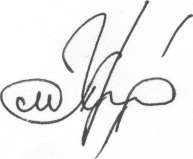 Зав. кафедрой, доцент							Т.П. Пронько